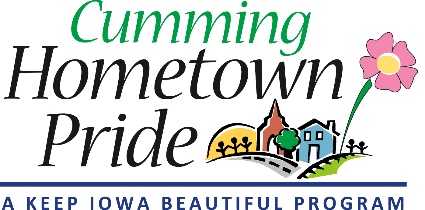 AGENDACumming Hometown PrideSeptember 7, 2020 6 pmMeeting Location: The City Park at the City Hall(next to the water tower)Review July Minutes (attached)approve last meeting minutes yard of the month selection- yard of the month boundaries- merchandise update- mural celebration / recognition 